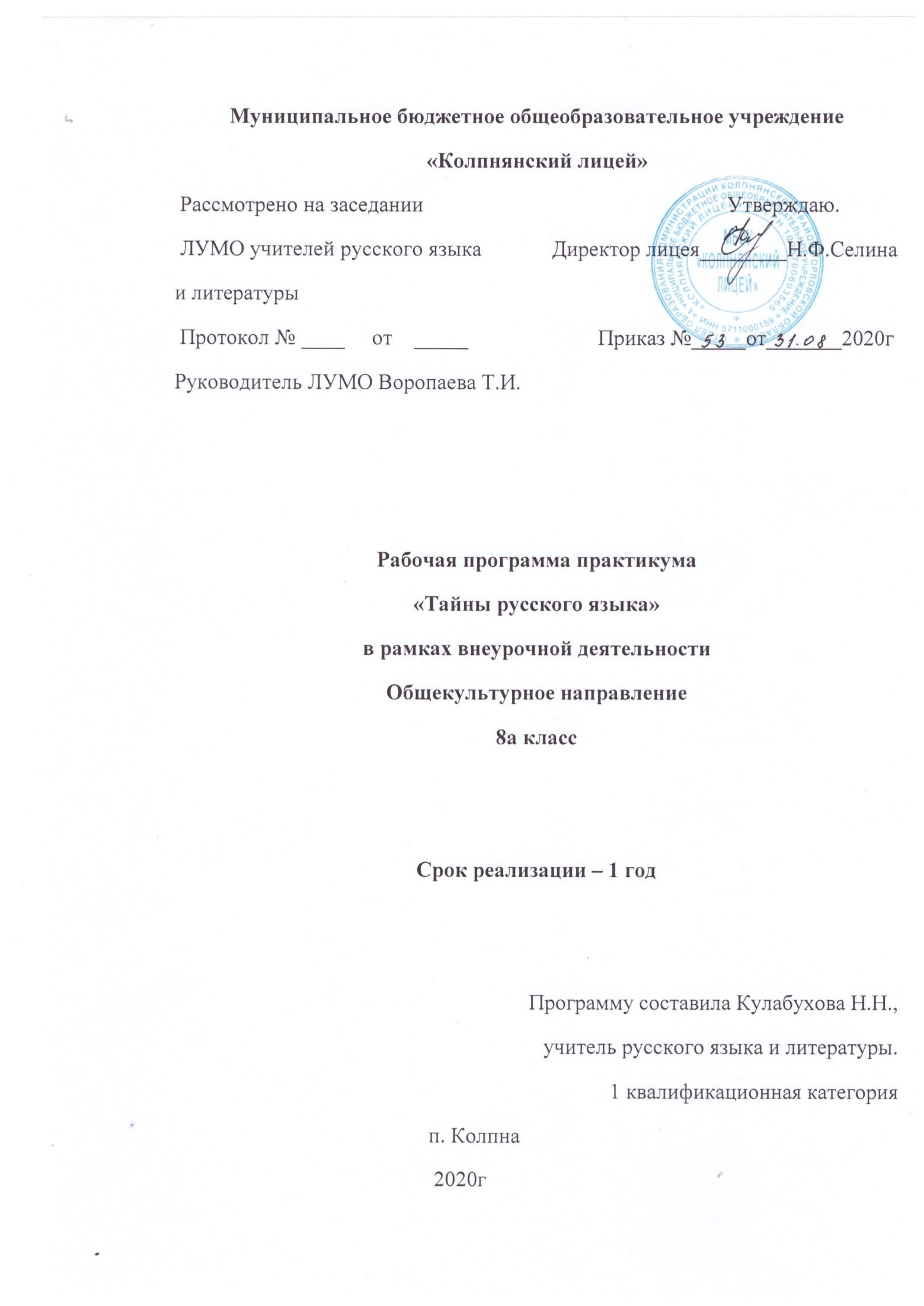    Программа курса «Тайны  языка» относится к общекультурному направлению внеурочной деятельности в рамках ФГОС.  Язык называют одним из самых удивительных орудий в руках человечества. Однако пользоваться им нужно умело, изучив все его особенности и секреты. Программа кружка позволяет осознать язык как целостную систему, способствует развитию познавательного интереса учащихся,  интеллектуальных и творческих способностей обучающихся, формированию аналитических способностей. Формирование информационной грамотности происходит на основе использования информационной среды образовательного учреждения и возможностей современного школьника. В программу включены задания, направленные на активный поиск новой информации в книгах, словарях, справочниках. Передача  информации производится различными способами (рисунки, схемы, условные обозначения). Развитие коммуникативной компетентности осуществляется за счет приобретения опыта коллективного взаимодействия (работа в парах, в малых группах, коллективный творческий проект, презентации своих работ), формирования умения участвовать в учебном диалоге, развития рефлексии как важнейшего качества. Повышению мотивации способствует создание положительного эмоционального фона, стимулирующего состояние вдохновения, желание творить, при котором легче усваиваются навыки и приемы, активизируются фантазия и изобретательность.    Программа кружка «Занимательная грамматика»  составлена в соответствии с требованиями Федерального государственного образовательного стандарта основного общего образования, плана внеурочной деятельности МБОУ «Колпнянский лицей» на 2020-2021 учебный год.    Занятия проводятся 1 раз в неделю. Курс  рассчитан на  34 часа.Планируемые результаты освоения курса внеурочной деятельности:Личностные результаты:-  умение осознавать и определять (называть) свои эмоции; - умение чувствовать красоту и выразительность речи, стремиться к совершенствованию собственной речи; - повышение познавательного интереса к учебному предмету «Русский язык»;- развитие интеллектуального потенциала школьников;- повышение уровня речевой грамотности обучающихся.Метапредметные результаты:- составлять план решения учебной проблемы совместно с учителем; - работать по плану, сверяя свои действия с целью, корректировать свою деятельность; - осуществлять расширенный поиск информации с использованием ресурсов библиотек и Интернета;- пользоваться различными видами лексических словарей (толковым словарём, словарём синонимов, антонимов, фразеологическим словарём и др.) и использовать полученную информацию в различных видах деятельности;
- высказывать и обосновывать свою точку зрения; - слушать и слышать других, пытаться принимать иную точку зрения, быть готовым корректировать свою точку зрения.Предметные: - формировать гражданскую идентичность посредством языкового материала;- определять лексическое значение слова по различению контекстных значений многозначных слов, познакомиться с нормами лексической сочетаемости, принципами синонимической замены;- работать над расширением словарного запаса;- опознавать средства выразительности русской речи и их функции в тексте.
Содержание программыТипы речи или типы в речи (1ч). Орфография (3 ч).  Необычные правила. Путеводные звёзды орфографии. Различай и отличай.  Морфология (4 ч). Морфологическая семейка. Повторение и закрепление сведение о самостоятельных и служебных частях речи. Служебные части речи русского языка: предлог, союз и частица. Их применение и употребление в речи и на письме. Братство глагольное. Глагол, причастие и деепричастие. Именная родня. Именные части речи русского языка: имя существительное, имя прилагательное, имя числительное и местоимение. Их основные морфологические признаки, синтаксическая роль в предложении. Синтаксис и пунктуация (19 ч). Словосочетание. Сочетание или словосочетание? Примыкай, управляй, согласуй. Составление словосочетаний с согласованием, управлением и примыканием. Согласование различных названий. Это непростое простое предложение. Прямой порядок слов. Инверсия. Использование порядка слов в стилистических целях, для усиления выразительности речи. Актуальное членение. Главнее главного. Подлежащее и способы его выражения. Действую по-разному. Сказуемое и способы его выражения. Виды сказуемых. Определяй и дополняй. Определение и дополнение как второстепенные члены предложения, их применение в предложении. Где? Когда? Куда? Откуда? 2ч. Обстоятельство как второстепенный член предложения, его применение в предложении. Назывные именные. Односоставные предложения: их виды и применение. Назывные предложения. Личные отличные. Односоставные предложения: их виды и применение. Виды односоставных предложений с главным членом сказуемым. Тройное доказательство родства. Предложения с однородными членами предложения. Признаки однородности. Употребление однородных членов в географических названиях островов, гор, местностей, транспортных средств. Соединю родных и разделю. Однородные и неоднородные определения.  Обратись ко мне красиво! Роль обращения в предложении и в тексте. Виды обращений.  Водные или вводные. Значение и роль вводных слов в предложении и в тексте. Сочетай, конструируй и вставляй. Вводные слова, предложения и вставные конструкции. Их роль и использование в тексте предложения. Обособим мы тебя. Предложения с обособленными членами предложения. Их роль в предложении. Понятие обособления. Использование при них знаков препинания. Квадратное обособление. Основные принципы обособления слов в речи и на письме. Обособление второстепенных членов предложения. Распространённые одиночки. Обособление приложения, распространённого и нераспространённого. Скажи прямо, не молчи. Строение прямой речи, виды речи.  Косвенно чужая речь. Строение косвенной речи, перестроение прямой речи в косвенную и обратно. Синтаксические и пунктуационные нормыСредства выразительности речи (4 ч).Стилистика русского языка (2 ч).Формы проведения занятий и виды деятельности:- лекции;- практические занятия;- анализ и просмотр текстов;- самостоятельная работа (индивидуальная и групповая) по работе с разнообразными словарями;- викторины, творческие конкурсы, грамматические турниры.Тематическое планированиеКалендарно-тематическое планированиеУчебно-методическое и материально-техническое обеспечениеКриволапова Н.А.Внеурочная деятельность. Сборник заданий для развития познавательных способностей учащихся 5-8 кл.-М.: Просвещение, 2017.Граник Г. Г., Бондаренко С. М., Концевая Л. А. Секреты орфографии. -М.: Просвещение, 2017.Жиренко О. Е., Гайдина Л. И., Кочергина А. В. Учим русский с увлечением: Формирование орфографической грамотности.2016.Иванова В. А., Потиха Э. А, Розенталь Д. Э. Занимательно о русском языке.- М.: Просвещение, 2017.Криволапова Н.А. Внеурочная деятельность. Сборник заданий для развития познавательных способностей учащихся. 5-8 классы/ Н.А.Криволапова.- М.: Просвещение, 2017.Рик Т.Г. Игры на уроках русского языка: 8 класс.- М.: ВАКО, 2017.Уроки русского языка с применением информационных технологий. 5-8 классы. Методическое пособие с электронным приложением.-М.: Глобус, 2017.Бройде М.Г. Занимательные упражнения по русскому языку. 5-9 классы. - М.: ВАКО, 2018. – 304 с. – (Мастерская учителя-словесника).№ п/пНазваниеКоличество часов1Типы речи или типы в речи.12Орфография.33Морфология.44Синтаксис и пунктуация.205Средства выразительности речи.46Стилистика русского языка.2№ п/пДатаДатаТема занятия№ п/ппланфактТема занятия1Речь. Типы речи или типы в речи.2Орфография. Необычные правила.3Путеводные звёзды орфографии.4Слитно, раздельно иль через дефис?5Морфология. Морфологическая семейка.6Именная родня.7Братство глагольное.8Служу всегда, служу везде, служу я в речи и в письме.9Синтаксис и пунктуация. Словосочетание. Сочетание или словосочетание?10Примыкай, управляй, согласуй…11Простое предложение. Это непростое простое предложение.12Главные члены предложения. Главнее главного.13Действую по-разному.14Второстепенные члены предложения. Определяй и дополняй.15Где? Когда? Куда? Откуда?16Односоставные предложения. Назывные именные.17Личные отличные.18Предложения с однородными членами. Тройное доказательство родства.19Соединю родных и разделю.20Предложения с обращениями. Обратись ко мне красиво!21Предложения с вводными конструкциями. Водные или вводные.22Сочетай, конструируй и вставляй.23Предложения с обособленными членами предложения. Обособим мы тебя.24Квадратное обособление.25Распространённые одиночки.26Прямая и косвенная речь. Скажи прямо, не молчи…27Косвенно чужая речь.28Синтаксические и пунктуационные нормы.29 Средства выразительности речи.30 Синонимы. Антонимы.31Многозначные слова.32Фразеологизмы.33Стилистика русского языка.34Стилистически окрашенная лексика.